Robotics Programming: Virtual Remote Control Names:___________________________________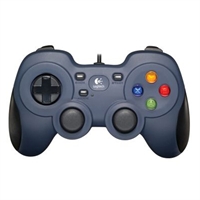 Demonstrate your programming and driving ability by completing the following Remote Control Challenges.  Bull in the Ring: Knocking out cans in < 10 secProgramming (10 Points = 100%)  ___ Program compiles (4 points)  ___ Header complete with names, description and date (2 points)  ___ Code is properly indented (2 points)  ___ Comments in the program describing the code (2 points)Performance____	Completed (Each team member)Robo Slalom I: Driving through a course.  A good time Programming (10 Points = 100%)  ___ Program compiles (2 points)  ___ Header complete with names, description and date (2 points)  ___ Code is properly indented (2 points)  ___ Comments in the program describing the code (2 points)  ___ The driving code is enhanced (2 points)Performance____	Completed (Each team member)Round up: How many laps can you complete in one minute?  The code will need to stop you from driving!Programming (10 Points = 100%)  ___ Program compiles (2 points)  ___ Header complete with names, description and date (2 points)  ___ Code is properly indented (2 points)  ___ Comments in the program describing the code (2 points)  ___ A timer is implemented in the code to stop driving after 60 seconds (2 pts)Performance____	Completed (Each team member)